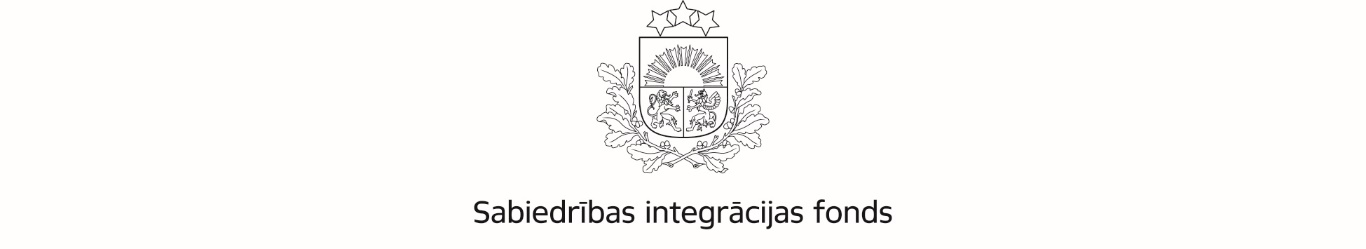 Latvijas valsts budžeta finansētās programmas “Atbalsts diasporas un Latvijas bērnu kopējām nometnēm”PROJEKTA  STARPPOSMA/NOSLĒGUMA  PĀRSKATSProjekta nosaukums:Projekta īstenotājs: Projekta līguma Nr. 2022.LV/SP/__2022.LV/SP/__2022.LV/SP/__2022.LV/SP/__Pārskata perioda sākuma un beigu datumsdd/mm/ggggdd/mm/ggggdd/mm/ggggdd/mm/ggggPārskatam pievienots  Projekta aktivitāšu norisi apliecinoši dokumentiAtbilstoši pārskata 4.punkta “Projekta aktivitātes” tabulas ailē “Pārskatam pievienotie pielikumi” norādītajam.     Projekta Finanšu atskaite (tikai noslēguma pārskatam)  Projekta bankas konta izdruka par pārskata periodā veiktajiem darījumiem (tikai noslēguma pārskatam)  Projekta izmaksas pamatojošo grāmatvedības dokumentu kopijas par pārskata periodu. (tikai noslēguma pārskatam)  Projekta aktivitāšu norisi apliecinoši dokumentiAtbilstoši pārskata 4.punkta “Projekta aktivitātes” tabulas ailē “Pārskatam pievienotie pielikumi” norādītajam.     Projekta Finanšu atskaite (tikai noslēguma pārskatam)  Projekta bankas konta izdruka par pārskata periodā veiktajiem darījumiem (tikai noslēguma pārskatam)  Projekta izmaksas pamatojošo grāmatvedības dokumentu kopijas par pārskata periodu. (tikai noslēguma pārskatam)  Projekta aktivitāšu norisi apliecinoši dokumentiAtbilstoši pārskata 4.punkta “Projekta aktivitātes” tabulas ailē “Pārskatam pievienotie pielikumi” norādītajam.     Projekta Finanšu atskaite (tikai noslēguma pārskatam)  Projekta bankas konta izdruka par pārskata periodā veiktajiem darījumiem (tikai noslēguma pārskatam)  Projekta izmaksas pamatojošo grāmatvedības dokumentu kopijas par pārskata periodu. (tikai noslēguma pārskatam)  Projekta aktivitāšu norisi apliecinoši dokumentiAtbilstoši pārskata 4.punkta “Projekta aktivitātes” tabulas ailē “Pārskatam pievienotie pielikumi” norādītajam.     Projekta Finanšu atskaite (tikai noslēguma pārskatam)  Projekta bankas konta izdruka par pārskata periodā veiktajiem darījumiem (tikai noslēguma pārskatam)  Projekta izmaksas pamatojošo grāmatvedības dokumentu kopijas par pārskata periodu. (tikai noslēguma pārskatam)1. Projekta mērķis (aizpilda tikai noslēguma pārskatam)  sasniegts pilnībā sasniegts daļēji nav sasniegts  sasniegts pilnībā sasniegts daļēji nav sasniegts  sasniegts pilnībā sasniegts daļēji nav sasniegts  sasniegts pilnībā sasniegts daļēji nav sasniegtsJa plānotais projekta mērķis sasniegts daļēji vai nav sasniegts, sniegt detalizētu informāciju par projekta laikā faktiski sasniegto, norādot arī pamatotus iemeslus, kāpēc plānotais projekta mērķis netika sasniegts pilnībā un kādus pasākumus projekta īstenotājs tika veicis, lai sasniegtu projektā plānoto mērķi.Ja plānotais projekta mērķis sasniegts daļēji vai nav sasniegts, sniegt detalizētu informāciju par projekta laikā faktiski sasniegto, norādot arī pamatotus iemeslus, kāpēc plānotais projekta mērķis netika sasniegts pilnībā un kādus pasākumus projekta īstenotājs tika veicis, lai sasniegtu projektā plānoto mērķi.Ja plānotais projekta mērķis sasniegts daļēji vai nav sasniegts, sniegt detalizētu informāciju par projekta laikā faktiski sasniegto, norādot arī pamatotus iemeslus, kāpēc plānotais projekta mērķis netika sasniegts pilnībā un kādus pasākumus projekta īstenotājs tika veicis, lai sasniegtu projektā plānoto mērķi.Ja plānotais projekta mērķis sasniegts daļēji vai nav sasniegts, sniegt detalizētu informāciju par projekta laikā faktiski sasniegto, norādot arī pamatotus iemeslus, kāpēc plānotais projekta mērķis netika sasniegts pilnībā un kādus pasākumus projekta īstenotājs tika veicis, lai sasniegtu projektā plānoto mērķi.Ja plānotais projekta mērķis sasniegts daļēji vai nav sasniegts, sniegt detalizētu informāciju par projekta laikā faktiski sasniegto, norādot arī pamatotus iemeslus, kāpēc plānotais projekta mērķis netika sasniegts pilnībā un kādus pasākumus projekta īstenotājs tika veicis, lai sasniegtu projektā plānoto mērķi.2. Sasniegtā mērķa grupa  (aizpilda tikai noslēguma pārskatam)Atbilstoši projekta pieteikuma B6.punktā norādītajam2. Sasniegtā mērķa grupa  (aizpilda tikai noslēguma pārskatam)Atbilstoši projekta pieteikuma B6.punktā norādītajam2. Sasniegtā mērķa grupa  (aizpilda tikai noslēguma pārskatam)Atbilstoši projekta pieteikuma B6.punktā norādītajam2. Sasniegtā mērķa grupa  (aizpilda tikai noslēguma pārskatam)Atbilstoši projekta pieteikuma B6.punktā norādītajamFaktiskais mērķa grupas skaitsJa sasniegtā  mērķa grupa ir mazāka par plānoto vairāk kā par 10% no projekta pieteikumā norādītās, sniedziet informāciju, kāds tam iemesls un kādus pasākumus projekta īstenotājs tika veicis, lai sasniegtu projektā plānoto mērķa grupu.Ja sasniegtā  mērķa grupa ir mazāka par plānoto vairāk kā par 10% no projekta pieteikumā norādītās, sniedziet informāciju, kāds tam iemesls un kādus pasākumus projekta īstenotājs tika veicis, lai sasniegtu projektā plānoto mērķa grupu.Ja sasniegtā  mērķa grupa ir mazāka par plānoto vairāk kā par 10% no projekta pieteikumā norādītās, sniedziet informāciju, kāds tam iemesls un kādus pasākumus projekta īstenotājs tika veicis, lai sasniegtu projektā plānoto mērķa grupu.Ja sasniegtā  mērķa grupa ir mazāka par plānoto vairāk kā par 10% no projekta pieteikumā norādītās, sniedziet informāciju, kāds tam iemesls un kādus pasākumus projekta īstenotājs tika veicis, lai sasniegtu projektā plānoto mērķa grupu.Ja sasniegtā  mērķa grupa ir mazāka par plānoto vairāk kā par 10% no projekta pieteikumā norādītās, sniedziet informāciju, kāds tam iemesls un kādus pasākumus projekta īstenotājs tika veicis, lai sasniegtu projektā plānoto mērķa grupu.3. Projekta aktivitāšu norises vieta: ValstsPilsēta, apdzīvota vietaPilsēta, apdzīvota vietaPilsēta, apdzīvota vieta3. Projekta aktivitāšu norises vieta: 3. Projekta aktivitāšu norises vieta: 3. Projekta aktivitāšu norises vieta: 3. Projekta aktivitāšu norises vieta: 4. Projekta aktivitātesAtbilstoši projekta pieteikuma B7.punktā norādītajam4. Projekta aktivitātesAtbilstoši projekta pieteikuma B7.punktā norādītajamSniegt aprakstu par projektā īstenotajām aktivitātēm, norādot detalizētu informāciju par katras projekta aktivitātes norisi, konkrētu norises laiku un ilgumu, vietu, iesaistīto mērķa grupas skaitu, iesaistīto personālu, kā arī, ja attiecināms, informāciju par izmaiņām no plānotā.Sniegt aprakstu par projektā īstenotajām aktivitātēm, norādot detalizētu informāciju par katras projekta aktivitātes norisi, konkrētu norises laiku un ilgumu, vietu, iesaistīto mērķa grupas skaitu, iesaistīto personālu, kā arī, ja attiecināms, informāciju par izmaiņām no plānotā.Nr.Aktivitātes nosaukumsDetalizēts aktivitātes apraksts un rezultatīvie rādītāji(piemēram, tematika, ieviešanas metodes, norises vieta, norises laiks un  ilgums, dalībnieki, iesaistītais personāls u.c.)Lūdzam skaidrot atkāpes no plānotajiem aktivitātēm un rezultātiem (ja attiecināms).Pārskatam pievienotie pielikumi PiemērsPasākums:norises saturs;konkrēts norises laiks un ilgums;norises vieta;iesaistītā mērķa grupa un tās skaits;iesaistītais personāls.Sagaidāmie ieguvumi/uzlabojumi attiecībā pret projekta nepieciešamības pamatojumā aprakstīto problēmu: apraksta aktivitātes īstenošanas rezultātā sagaidāmos uzlabojumus, projekta īstenošanas rezultātā plānotās izmaiņas definētās problēmas risināšanā.5. Informācija par projekta publicitāti5. Informācija par projekta publicitātiSniegt informāciju, kā projekta īstenošanas pārskata periodā tika nodrošināta projekta publicitāte atbilstoši līguma 7.8.punkta nosacījumiem. Ja bijusi informācija interneta portālos, norādīt konkrēto publikāciju saites (pielikumā izdrukas nav jāsniedz).Sniegt informāciju, kā projekta īstenošanas pārskata periodā tika nodrošināta projekta publicitāte atbilstoši līguma 7.8.punkta nosacījumiem. Ja bijusi informācija interneta portālos, norādīt konkrēto publikāciju saites (pielikumā izdrukas nav jāsniedz).6. Projekta partnera līdzdalības apraksts (ja attiecināms)6. Projekta partnera līdzdalības apraksts (ja attiecināms)7. Attiecināmo izdevumu apliecinājums7. Attiecināmo izdevumu apliecinājumsApliecinu, ka:izdevumi projektā ir saistīti ar faktiski īstenotajām aktivitātēm un sasniegtajiem rezultātiem;ir ievērota normatīvajos aktos noteiktā līguma slēgšanas tiesību piešķiršanas procedūra (ja attiecināms) un noteiktie ierobežojumi šādu līgumu slēgšanai, tai skaitā ir aizpildīts normatīvajos aktos noteiktais apliecinājums par interešu konflikta neesību;ir veikti visi nepieciešamie pasākumi, lai izvairītos no interešu konflikta situācijām;ir nodrošināta visu Projekta izdevumu grāmatvedības uzskaite atbilstoši normatīvajos aktos noteiktajām prasībām; projekta izdevumos iekļautā PVN summa nav atskaitīta kā priekšnodoklis Pievienotās vērtības nodokļa likuma XI nodaļā noteiktajā kārtībā;projekta ietvaros nav gūti ieņēmumi no maksas pakalpojumiem vai saimnieciskās darbības vai cita veida ieņēmumi, tai skaitā nav iekasēta dalības maksa no mērķa grupas par dalību projekta aktivitātēs;visi oriģinālie projekta dokumenti, tai skaitā izdevumus pamatojošie dokumenti, tiks glabāti saskaņā ar normatīvajos aktos noteiktajām prasībām un termiņiem;organizācija nav pasludināta par maksātnespējīgu, tai skaitā neatrodas sanācijas vai likvidācijas procesā, tās saimnieciskā darbība nav apturēta vai pārtraukta, nav uzsākta tiesvedība par tās darbības izbeigšanu vai maksātnespēju.Projekta finanšu atskaitē iekļautie izdevumi nav segti citu projektu ietvaros.Apņemos atmaksāt neizlietoto vai neatbilstoši izlietoto programmas finansējumu Līgumā noteiktajos gadījumos.Esmu informēts un piekrītu, ka kompetentās iestādes var veikt kontroles saskaņā ar Līguma 8.punktu.Apliecinu, ka:izdevumi projektā ir saistīti ar faktiski īstenotajām aktivitātēm un sasniegtajiem rezultātiem;ir ievērota normatīvajos aktos noteiktā līguma slēgšanas tiesību piešķiršanas procedūra (ja attiecināms) un noteiktie ierobežojumi šādu līgumu slēgšanai, tai skaitā ir aizpildīts normatīvajos aktos noteiktais apliecinājums par interešu konflikta neesību;ir veikti visi nepieciešamie pasākumi, lai izvairītos no interešu konflikta situācijām;ir nodrošināta visu Projekta izdevumu grāmatvedības uzskaite atbilstoši normatīvajos aktos noteiktajām prasībām; projekta izdevumos iekļautā PVN summa nav atskaitīta kā priekšnodoklis Pievienotās vērtības nodokļa likuma XI nodaļā noteiktajā kārtībā;projekta ietvaros nav gūti ieņēmumi no maksas pakalpojumiem vai saimnieciskās darbības vai cita veida ieņēmumi, tai skaitā nav iekasēta dalības maksa no mērķa grupas par dalību projekta aktivitātēs;visi oriģinālie projekta dokumenti, tai skaitā izdevumus pamatojošie dokumenti, tiks glabāti saskaņā ar normatīvajos aktos noteiktajām prasībām un termiņiem;organizācija nav pasludināta par maksātnespējīgu, tai skaitā neatrodas sanācijas vai likvidācijas procesā, tās saimnieciskā darbība nav apturēta vai pārtraukta, nav uzsākta tiesvedība par tās darbības izbeigšanu vai maksātnespēju.Projekta finanšu atskaitē iekļautie izdevumi nav segti citu projektu ietvaros.Apņemos atmaksāt neizlietoto vai neatbilstoši izlietoto programmas finansējumu Līgumā noteiktajos gadījumos.Esmu informēts un piekrītu, ka kompetentās iestādes var veikt kontroles saskaņā ar Līguma 8.punktu.Projekta īstenotāja organizācijas vadītājs 				(vārds, uzvārds, amats)